Ex.mo Senhor Presidente da Direção do ISPUP,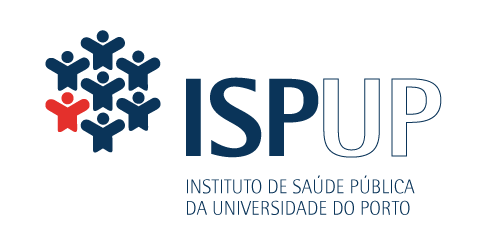 Requeiro seja aceite e encaminhado, pelos meios adequados, o seguinte Pedido de Parecer à Comissão de Ética do ISPUP, que abaixo assino.Instrução:Por favor, preencher o formulário de submissão, na sua totalidade, em Português. O documento deverá ser assinado e enviado como ficheiro PDF. O protocolo de investigação poderá estar em Português ou em Inglês, desde que todo o documento esteja em uma só língua. IdentificaçãoNome do/a investigador/a responsável pelo estudo/projeto/protocolo e interlocutor/a com a Comissão de Ética:|… |; Endereço eletrónico: |…@…|; Contacto Telefónico |… |Título do estudo/projeto/protocolo: |… |Promotor [se aplicável]: |... |Nome do/a orientador/a de dissertação/tese [se aplicável]: |... |; Endereço eletrónico: |…@…|Local/locais onde se realiza o estudo/projeto/protocolo: |... |Síntese dos objetivos do estudo/projeto/protocolo: |... |Data prevista para início: |… |; Data prevista para o término: |… |ConfidencialidadeOs dados a recolher podem ser anonimizados na fonte: -sim, -nãoO investigador necessita ter acesso a dados do processo clínico: -sim, -nãoOs participantes respondem a questionários: -sim, -nãoHá gravação áudio ou audiovisual dos contactos com os participantes: -sim, -nãoMetodologia que garante confidencialidade: |... |ConsentimentoOs participantes são: 	doentes: -sim, -não;                                 voluntários saudáveis: -sim, -não;menores: -sim, -não;                                                     pessoas sem capacidade de decisão: -sim, -não.Se não juntar o formulário de Consentimento Informado (ver modelo aprovado pela Comissão de Ética) que vai usar, referir qual o fundamento para a isenção ou dispensa: |... |Junta texto informativo destinado aos participantes: -sim, -nãoPropriedade dos dadosO estudo/projeto/protocolo e os seus resultados são propriedade intelectual de:Investigador , Promotor , ambos , não aplicável , outro |... |Custos / Plano financeiroOs custos do estudo/projeto/protocolo são suportados por:Investigador , Promotor , ambos , não aplicável , outro |... |Junta plano financeiro: -sim, -nãoBenefícios, riscos e contrapartidas para os participantesBenefícios possíveis: |... |Riscos/incómodos possíveis: |...|São dadas contrapartidas aos participantes:pela participação: 		-sim, -nãopelas deslocações: 		-sim, -nãopelas faltas ao emprego: 	-sim, -nãopor outras perdas e danos: 	-sim, -nãoHá seguros: -sim, -nãoLista de documentos anexos Protocolo do estudo  Consentimento informado Instrumento de recolha de dados Autorização dos locais onde se realiza o estudo Autorização de acesso à informação registada em bases de dados institucionais Currículo(s) breve do(s) investigador(es) Parecer detalhado do orientador sobre a exequibilidade do projeto e aprovação de submissão do Projeto à Comissão de Ética Declaração de compromisso de entregar à Comissão de Ética relatórios anuais intercalares e relatório final do estudo Outros |... |A apresentação dos documentos acima identificados é de caráter obrigatório. Caso o/a investigador considere a não aplicabilidade de envio dos documentos no âmbito da submissão do seu projeto, deverá utilizar esta secção para fundamentar a sua decisão e a ausência da documentação a acompanhar a instrução do processo. Compromisso de honra e declaração de interessesDeclaro, como investigador/a responsável pelo presente estudo/projeto/protocolo, que as informações prestadas à Comissão de Ética do ISPUP são verdadeiras e que respeitarei os termos da Declaração de Helsínquia da Associação Médica Mundial e o previsto na Convenção de Oviedo [Convenção para a Proteção dos Direitos do Homem e da Dignidade do Ser Humano face às Aplicações da Biologia e da Medicina: Convenção sobre os Direitos do Homem e a Biomedicina, Resolução da Assembleia da República n.º 1/2001] no que se refere à investigação com seres humanos. Mais declaro os seguintes interesses potencialmente conflituantes com este pedido de Parecer: |... |.Data, |_____/______/_____|Nome |... |, seguido de assinatura feita após impressão (em alternativa, converter em PDF e enviar com assinatura digital).